	DRAMATIC WRITING 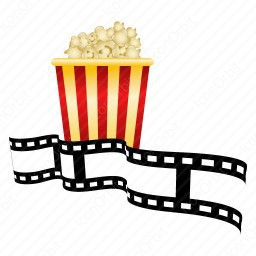 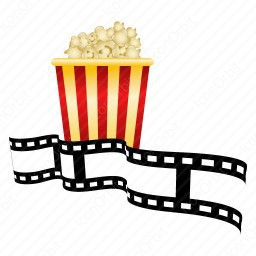 Mrs. Berit Pitchford Office Hours: Tuesdays and Thursdays: 8:00a.m.-9:00 a.m. or 3:00-3:45p.m. Wednesdays: 3:45p.m.-6:45p.m.Phone number: 770-388-5677 x31128 bjpitchford@rockdale.k12.ga.usOffice Hours link - https://teams.microsoft.com/l/meetup-join/19%3ameeting_OGQwMzY0YzktM2I1Yi00ZDg2LWEyMTktMTJiN2I3YjIwMzE4%40thread.v2/0?context=%7b%22Tid%22%3a%22bfd25eb8-3dfc-4e5c-adab-ad073f23ac72%22%2c%22Oid%22%3a%224e8eca02-4968-404d-ace1-ea5f535c3bab%22%7dRequired materials:  Students need a school-issued laptop, pens, and/or pencils.  Course description:  52.09200 Dramatic Writing (Film, Television, and Theatre I)  “Applies skills to culminate in creating and developing dramatic writing for theatrical media with special emphasis on film and television.  Includes development of “writerly stance” by reading, viewing, and analyzing [texts] and visual media from a writer’s point of view, with focus on understanding the construction process and including the application of conventions of standard English grammar and usage.   Note: This course meets fourth English Language Arts core requirement.”  (GeorgiaStandards.org, Georgia Department of Education, 2019, www.georgiastandards.org/Pages/default.aspx.)The Dramatic Writing course offers creative, authentic, and relevant writing instruction.  It is a performance-based course centered on film, television, and stage.  Atlanta, also known as “Y’allywood,” is the new Hollywood, and there is an ever-increasing demand for a trained workforce in this field, specifically for dramatic writers.  However, if students are not interested in the entertainment industry, this advanced composition course prepares students for real-world writing by developing and improving writing skills.  Additionally, the program counts as two credits.Grading:  Students will earn an overall grade based on achievement. (See RCPS grading policy).  Categories are broken down as follows: 1. Semester Grade = 80% a. Progressive/Formative Assessment, e.g., daily assignments, journals, etc. = 65%. b. Summative Assessment, e.g., formal essays, projects, etc. = 35% 2. Final Exam = 20% Learner Behaviors: In addition to an overall academic achievement grade, students will earn learner behavior scores.  Student progress in these habits and behaviors will be reported in the following key areas: conduct and behavior, timeliness, homework completion, and work habits. Student performances in these areas will be rated on a scale of 1 (low) – 4 (high).” (See RCPS grading policy) Make-up/Late/Missed work:  A “Missed/Failed” worksheet may be completed to make up late or missing work.  Students have a minimum of 5 school days from the original due date to complete the late work request and submit the assignment.  Academic Honesty Policy: “A student shall not cheat on tests, examinations, projects, homework, or reports by giving or receiving unauthorized assistance nor be involved in plagiarism or other acts of academic dishonesty.” Rule 21.0CLASSROOM RULES: (Fill in the blank) 1.  Respect the teacher’s right to teach, and a student’s right to learn.2.  Stay Awake. 3.  Be present.4. Student rule for the teacherCORRECTIVE ACTIONS: 1.  Warning – 2. Warning worksheet - identification of the behavior 3.  Think sheet – written explanation the behavior 4.  Parent contact   5.  A referral to a counselor, or administrator* *Severe discipline will be referred to an administrator immediately. PROCEDURES/CLASSROOM ROUTINES: 1. Arrive on time. 2. Raise your hand for permission to speak or use the “raise hand” icon on digital media. 3. Use appropriate language. 4. Be actively engaged.5. Display positive citizenship, in person and digitally. 6. “Five Fingers” principles will apply (thumbs up, clear direction, no zingers, commitment, and weakness).  DISCLAIMER:  The teacher reserves the right to modify the course syllabus, at any time, to best meet the needs of the majority. Additionally, items in the syllabus are subject to change based on Rockdale County Public Schools policy and/or Georgia Department of Education policy.A. Non-Discrimination PolicyThe Rockdale County Board of Education (“Board”) prohibits unlawful discrimination against students because of race, color, national origin, sex, religion, age, disability, or other protected group status or activity (e.g. opposition to prohibited discrimination or participation in the statutory complaint process) in its programs and activities or employment in its programs or activities. In keeping with this commitment, the Board will not tolerate harassment, discrimination, or other unlawful treatment of its students. It is the policy of the Board to comply fully with the requirements of Title VI, Title IX, Section 504 of the Rehabilitation Act of 1973, the Americans with Disabilities Act and all accompanying regulations. As set forth herein, the Board designates the following employee of Rockdale County Public Schools (“District”) to handle inquiries regarding the District's non-discrimination policies:

Chief Human Resources Officer (or designee)
Rockdale County Public Schools
954 North Main Street
Conyers, GA 30024
Phone: (770) 483-4713
www.rockdaleschools.orgSEALING THE DEALI have reviewed the syllabus.Student name (Please print.) ________________________________________Student signature (Please sign.) ____________________________________________________________Student contact information:Home phone number: _____________________________________________Cell phone number: ______________________________________________School email: __________________________________________________Personal email: _________________________________________________Parent/Guardian name (Please print.) ___________________________________________________________Parent/Guardian signature (Please sign.) ____________________________________________________________Parent/Guardian contact information:Address: __________________________________________________________________________________________________________________Home phone number: ____________________________________________Cell phone number: ______________________________________________Work phone number: _____________________________________________Work email: ___________________________________________________Personal email: _________________________________________________How do you prefer to be contacted? ___________________________________Other information that you want me to know: ____________________________________________________________________________________________________________________________________________________________________________________